ОПИСАНИЕ МЕСТОПОЛОЖЕНИЯ ГРАНИЦОПИСАНИЕ МЕСТОПОЛОЖЕНИЯ ГРАНИЦОПИСАНИЕ МЕСТОПОЛОЖЕНИЯ ГРАНИЦТерриториальная Зона сельскохозяйственного использования в границах населенного пункта (Сх1)Территориальная Зона сельскохозяйственного использования в границах населенного пункта (Сх1)Территориальная Зона сельскохозяйственного использования в границах населенного пункта (Сх1)(наименование объекта, местоположение границ которого описано (далее - объект)(наименование объекта, местоположение границ которого описано (далее - объект)(наименование объекта, местоположение границ которого описано (далее - объект)Раздел 1Раздел 1Раздел 1Сведения об объектеСведения об объектеСведения об объекте№ п/пХарактеристики объектаОписание характеристик1231Местоположение объекта446184, Самарская обл, Большеглушицкий р-н, Морша с2Площадь объекта +/- величина погрешности определения площади(Р+/- Дельта Р)500874 кв.м ± 156 кв.м3Иные характеристики объектаОсновной вид разрешенного использования:Растениеводство, Выращивание зерновых и иных сельскохозяйственных культур, Овощеводство, Выращивание тонизирующих, лекарственных, цветочных культур, Садоводство, Хранение и переработка, Питомники, Сенокошение, Для ведения личного подсобного хозяйства (приусадебный земельный участок), Обеспечение внутреннего правопорядка, Историко-культурная деятельность, Водные объекты, Земельные участки (территории) общего пользования, Улично-дорожная сеть, Благоустройство территории, Земельные участки общего назначения, Ведение огородничестваУсловно разрешенный вид разрешенного использования:Сельскохозяйственное использование, Животноводство, Скотоводство, Звероводство, Птицеводство, Свиноводство, Пчеловодство, Рыбоводство, Научное обеспечение сельского хозяйства, Обеспечение, Выпас, Хранение автотранспорта, Коммунальное обслуживание, Предоставление коммунальных услуг, Административные здания организаций, обеспечивающих предоставление коммунальных услуг, Обеспечение деятельности в области гидрометеорологии и смежных с ней областях, Проведение научных испытаний, Ветеринарное обслуживание, Амбулаторное ветеринарное обслуживание, Деловое управление, Магазины, Общественное питание, Объекты дорожного сервиса, Заправка транспортных средств, Обеспечение дорожного отдыха, Автомобильные мойки, Ремонт автомобилей, Природно-познавательный туризм, Склады, Складские площадки, Научно-производственная деятельность, Охрана природных территорий, Общее пользование водными объектами, Специальное пользование водными объектами, Гидротехнические сооружения, Ведение садоводстваРаздел 2Раздел 2Раздел 2Раздел 2Раздел 2Раздел 2Сведения о местоположении границ объектаСведения о местоположении границ объектаСведения о местоположении границ объектаСведения о местоположении границ объектаСведения о местоположении границ объектаСведения о местоположении границ объекта1. Система координат МСК - 631. Система координат МСК - 631. Система координат МСК - 631. Система координат МСК - 631. Система координат МСК - 631. Система координат МСК - 632. Сведения о характерных точках границ объекта2. Сведения о характерных точках границ объекта2. Сведения о характерных точках границ объекта2. Сведения о характерных точках границ объекта2. Сведения о характерных точках границ объекта2. Сведения о характерных точках границ объектаОбозначениехарактерных точек границКоординаты, мКоординаты, мМетод определения координат характерной точки Средняя квадратическая погрешность положения характерной точки (Мt), мОписание обозначения точки на местности (при наличии)Обозначениехарактерных точек границХYМетод определения координат характерной точки Средняя квадратическая погрешность положения характерной точки (Мt), мОписание обозначения точки на местности (при наличии)123456Зона1(1)–––––н1300122.571417450.47Картометрический метод0.10–н2300115.321417469.98Картометрический метод0.10–н3300092.381417533.73Картометрический метод0.10–н4300033.731417510.27Картометрический метод0.10–н5299975.591417657.00Картометрический метод0.10–н6300037.411417678.47Картометрический метод0.10–н7300017.661417735.83Картометрический метод0.10–н8299929.301417704.30Картометрический метод0.10–н9299886.331417828.56Картометрический метод0.10–н10299817.371417803.61Картометрический метод0.10–н11299794.221417874.05Картометрический метод0.10–н12299696.321417847.27Картометрический метод0.10–н13299707.161417939.30Картометрический метод0.10–н14299767.991417955.23Картометрический метод0.10–н15299755.901417992.14Картометрический метод0.10–н16299839.521418013.67Картометрический метод0.10–н17299804.531418089.00Картометрический метод0.10–н18299763.791418070.61Картометрический метод0.10–н19299692.771418246.42Картометрический метод0.10–н20299723.741418259.34Картометрический метод0.10–н21299654.841418424.95Картометрический метод0.10–н22299659.561418549.48Картометрический метод0.10–н23299762.231418598.35Картометрический метод0.10–н24299729.201418682.29Картометрический метод0.10–н25299703.801418640.49Картометрический метод0.10–н26299647.711418583.87Картометрический метод0.10–н27299632.361418553.18Картометрический метод0.10–н28299629.771418540.43Картометрический метод0.10–н29299613.311418459.51Картометрический метод0.10–н30299604.851418438.88Картометрический метод0.10–н31299572.571418374.84Картометрический метод0.10–н32299563.041418338.34Картометрический метод0.10–н33299567.801418234.09Картометрический метод0.10–н34299571.811418223.10Картометрический метод0.10–н35299599.321418138.43Картометрический метод0.10–н36299530.771418117.01Картометрический метод0.10–н37299581.421417925.80Картометрический метод0.10–н38299531.611417909.60Картометрический метод0.10–н39299452.901417883.99Картометрический метод0.10–н40299443.061417880.79Картометрический метод0.10–н41299447.191417822.02Картометрический метод0.10–н42299428.091417775.94Картометрический метод0.10–н43299390.791417720.85Картометрический метод0.10–н44299396.351417671.99Картометрический метод0.10–н45299439.881417636.68Картометрический метод0.10–н46299510.291417649.37Картометрический метод0.10–н47299597.011417665.62Картометрический метод0.10–н48299716.281417645.21Картометрический метод0.10–н49299782.291417624.71Картометрический метод0.10–н50299941.001417573.32Картометрический метод0.10–н51299987.901417417.87Картометрический метод0.10–н52299990.631417399.39Картометрический метод0.10–н1300122.571417450.47Картометрический метод0.10–Зона1(2)–––––н53299970.181419588.49Картометрический метод0.10–н54299967.951419607.14Картометрический метод0.10–н55299948.641419762.86Картометрический метод0.10–н56299900.431419753.35Картометрический метод0.10–н57299916.711419584.44Картометрический метод0.10–н53299970.181419588.49Картометрический метод0.10–Зона1(3)–––––н58300188.771417263.29Картометрический метод0.10–н59300136.961417399.49Картометрический метод0.10–н60300063.991417370.49Картометрический метод0.10–н61300071.151417351.15Картометрический метод0.10–н62300002.351417319.58Картометрический метод0.10–н63300004.271417306.49Картометрический метод0.10–н64300128.871417241.23Картометрический метод0.10–н58300188.771417263.29Картометрический метод0.10–Зона1(4)–––––н65301235.671417219.56Картометрический метод0.10–н66301229.241417250.89Картометрический метод0.10–н67301032.541417214.84Картометрический метод0.10–н68301031.011417220.57Картометрический метод0.10–н69300798.911417145.28Картометрический метод0.10–н70300802.041417120.18Картометрический метод0.10–н71300807.391417076.80Картометрический метод0.10–н72300914.361417119.53Картометрический метод0.10–н73301047.851417164.26Картометрический метод0.10–н65301235.671417219.56Картометрический метод0.10–Зона1(5)–––––н74301495.281415615.42Картометрический метод0.10–н75301636.271415691.50Картометрический метод0.10–н76301628.751415700.47Картометрический метод0.10–н77301610.871415711.40Картометрический метод0.10–н78301578.481415731.17Картометрический метод0.10–н79301539.321415748.57Картометрический метод0.10–н80301509.001415762.04Картометрический метод0.10–н81301448.451415805.23Картометрический метод0.10–н82301406.611415835.07Картометрический метод0.10–н83301308.181415916.43Картометрический метод0.10–н84301244.851416030.71Картометрический метод0.10–н85301259.851416089.10Картометрический метод0.10–н86301235.271416125.19Картометрический метод0.10–н87301233.671416273.58Картометрический метод0.10–н88301070.171416260.24Картометрический метод0.10–н89301068.291416257.13Картометрический метод0.10–н90301071.931416237.48Картометрический метод0.10–н91301082.461416180.77Картометрический метод0.10–н92301095.441416110.87Картометрический метод0.10–н93301107.141416112.08Картометрический метод0.10–н94301128.471416114.25Картометрический метод0.10–н95301143.751416076.05Картометрический метод0.10–н96301166.691416018.73Картометрический метод0.10–н97301186.651415935.13Картометрический метод0.10–н98301180.111415910.52Картометрический метод0.10–н99301169.511415870.62Картометрический метод0.10–н100301163.251415847.03Картометрический метод0.10–н101301109.261415799.00Картометрический метод0.10–н102301066.971415781.63Картометрический метод0.10–н103300988.241415758.64Картометрический метод0.10–н104300980.761415757.02Картометрический метод0.10–н105300992.931415694.10Картометрический метод0.10–н106301031.381415520.18Картометрический метод0.10–н107301040.401415479.39Картометрический метод0.10–н108301347.751415639.84Картометрический метод0.10–н109301394.141415551.23Картометрический метод0.10–н110301439.281415530.36Картометрический метод0.10–н111301457.491415575.05Картометрический метод0.10–н74301495.281415615.42Картометрический метод0.10–––––––н116301227.691416131.77Картометрический метод0.10–н117301219.791416208.96Картометрический метод0.10–н118301091.581416195.84Картометрический метод0.10–н119301099.481416118.65Картометрический метод0.10–н116301227.691416131.77Картометрический метод0.10–––––––н112301057.681415652.69Картометрический метод0.10–н113301047.851415691.38Картометрический метод0.10–н114301023.561415685.20Картометрический метод0.10–н115301033.381415646.52Картометрический метод0.10–н112301057.681415652.69Картометрический метод0.10–Зона1(6)–––––н120301682.441415299.52Картометрический метод0.10–н121301693.751415338.69Картометрический метод0.10–н122301713.041415424.26Картометрический метод0.10–н123301713.751415482.67Картометрический метод0.10–н124301705.571415533.71Картометрический метод0.10–н125301703.791415544.81Картометрический метод0.10–н126301696.711415572.63Картометрический метод0.10–н127301603.611415494.75Картометрический метод0.10–н128301550.771415437.19Картометрический метод0.10–н120301682.441415299.52Картометрический метод0.10–––––––н134301691.631415501.94Картометрический метод0.10–н135301705.651415516.40Картометрический метод0.10–н136301705.431415516.95Картометрический метод0.10–н137301690.951415502.35Картометрический метод0.10–н134301691.631415501.94Картометрический метод0.10–––––––н129301690.701415339.20Картометрический метод0.10–н130301690.761415340.66Картометрический метод0.10–н131301688.241415340.75Картометрический метод0.10–н132301688.181415339.31Картометрический метод0.10–н133301689.411415338.52Картометрический метод0.10–н129301690.701415339.20Картометрический метод0.10–3. Сведения о характерных точках части (частей) границы объекта3. Сведения о характерных точках части (частей) границы объекта3. Сведения о характерных точках части (частей) границы объекта3. Сведения о характерных точках части (частей) границы объекта3. Сведения о характерных точках части (частей) границы объекта3. Сведения о характерных точках части (частей) границы объектаОбозначениехарактерных точек части границыКоординаты, мКоординаты, мМетод определения координат характерной точки Средняя квадратическая погрешность положения характерной точки (Мt), мОписание обозначения точки на местности (при наличии)Обозначениехарактерных точек части границыХYМетод определения координат характерной точки Средняя квадратическая погрешность положения характерной точки (Мt), мОписание обозначения точки на местности (при наличии)123456––––––Раздел 4План границ объекта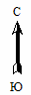 Масштаб 1:20000Используемые условные знаки и обозначения:Обозначения земельных участков, размеры которых не могут быть переданы в масштабе разделов графической части:Используемые условные знаки и обозначения:Обозначения земельных участков, размеры которых не могут быть переданы в масштабе разделов графической части:Используемые условные знаки и обозначения:Обозначения земельных участков, размеры которых не могут быть переданы в масштабе разделов графической части:Используемые условные знаки и обозначения:Обозначения земельных участков, размеры которых не могут быть переданы в масштабе разделов графической части:Обозначение точки земельных участков, имеющиеся в ГКН сведения о границе которых достаточны для определения ее положения на местности.Обозначение точки земельных участков, имеющиеся в ГКН сведения о границе которых не достаточны для определения ее положения на местности. Обозначение точки земельных участков, представляющих собой единое землепользование с преобладанием обособленных участков, имеющиеся в ГКН сведения о границах которых достаточны для определения их положения на местности.Обозначение точки ранее учтенных земельных участков, представляющих собой единое землепользование с преобладанием обособленных участков, имеющиеся в ГКН сведения о границах которых не достаточны для определения их положения на местности.Граница ранее учтенного земельного участка, представляющего собой единое землепользование с преобладанием условных участков, имеющиеся в ГКН сведения о границах которых достаточны для определения их положения на местности.Граница земельного участка, представляющего собой единое землепользование с преобладанием условных участков, имеющиеся в ГКН сведения о границах которых не достаточны для определения их положения на местности.Обозначения земельных участков, размеры которых могут быть переданы в масштабе разделов графической части:Обозначения земельных участков, размеры которых могут быть переданы в масштабе разделов графической части:Обозначения земельных участков, размеры которых могут быть переданы в масштабе разделов графической части:Характерная точка границы, сведения о которой не позволяют однозначно определить ее положение на местности.Характерная точка границы, сведения о которой позволяют однозначно определить ее положение на местности.Существующая часть границы земельных участков, имеющиеся в ГКН сведения о которой достаточны для определения ее местоположения.Вновь образованная часть границы земельных участков, сведения о которой достаточны для определения ее местоположения.Существующая часть границы земельных участков, имеющиеся сведения о которой не достаточны для определения ее местоположения.Вновь образованная часть границы земельных участков, сведения о которой не достаточны для определения ее местоположения.Базовая станция при спутниковых наблюдениях (GPS или ГЛОНАСС)Пункты опорной межевой сети (ОМС), (пункт ГГС)Пункты съемочного обоснования, созданные при проведении кадастровых работМежевые знаки, которые использовались в качестве опорной сети или съемочного обоснованияВнемасштабный площадной участок, границы которого установлены декларативноГраница субъекта Российской ФедерацииГраница муниципального образованияГраница кадастрового округаГраница кадастрового районаГраница кадастрового квартала